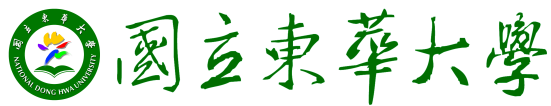 107學年度學士班暑假轉學招生考試   電機工程學系   　　第　1　梯次遞補錄取公告公告日期:107.07 .31 『本梯次驗證報到日期為107年 08 月 02 日（星期  四  ），請於指定時間內將驗證、報到所需相關證件資料備妥，以掛號寄至本校　請填系所名稱　辦理驗證、報到手續（含當日，以郵戳為憑），逾期未報到者視同自願放棄本梯次遞補錄取資格論。』※辦理驗證報到資料郵寄收件資訊：收件人：電機工程學系收件地址：974花蓮縣壽豐鄉志學村大學路二段1號系    名備取名單電機工程學系二年級251010012   邱子洋 備取001